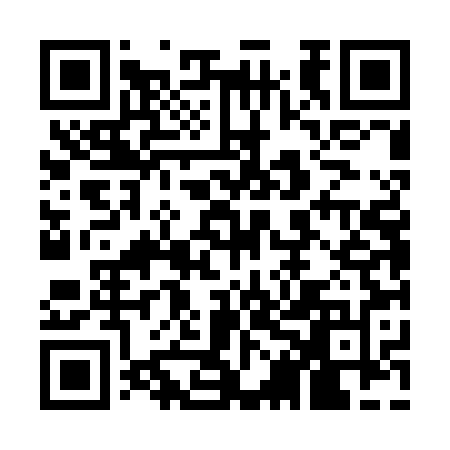 Ramadan times for Acer, PakistanMon 11 Mar 2024 - Wed 10 Apr 2024High Latitude Method: Angle Based RulePrayer Calculation Method: University of Islamic SciencesAsar Calculation Method: ShafiPrayer times provided by https://www.salahtimes.comDateDayFajrSuhurSunriseDhuhrAsrIftarMaghribIsha11Mon5:015:016:2512:193:406:136:137:3712Tue5:005:006:2312:183:416:146:147:3813Wed4:584:586:2212:183:416:156:157:3914Thu4:574:576:2112:183:416:166:167:4015Fri4:554:556:1912:183:426:176:177:4016Sat4:544:546:1812:173:426:176:177:4117Sun4:524:526:1612:173:426:186:187:4218Mon4:514:516:1512:173:436:196:197:4319Tue4:494:496:1412:163:436:206:207:4420Wed4:484:486:1212:163:436:216:217:4521Thu4:474:476:1112:163:446:216:217:4622Fri4:454:456:0912:163:446:226:227:4723Sat4:444:446:0812:153:446:236:237:4824Sun4:424:426:0712:153:446:246:247:4825Mon4:414:416:0512:153:456:256:257:4926Tue4:394:396:0412:143:456:256:257:5027Wed4:374:376:0212:143:456:266:267:5128Thu4:364:366:0112:143:456:276:277:5229Fri4:344:346:0012:133:466:286:287:5330Sat4:334:335:5812:133:466:286:287:5431Sun4:314:315:5712:133:466:296:297:551Mon4:304:305:5612:133:466:306:307:562Tue4:284:285:5412:123:466:316:317:573Wed4:274:275:5312:123:466:326:327:584Thu4:254:255:5112:123:476:326:327:595Fri4:244:245:5012:113:476:336:338:006Sat4:224:225:4912:113:476:346:348:017Sun4:214:215:4712:113:476:356:358:028Mon4:194:195:4612:113:476:366:368:039Tue4:174:175:4512:103:476:366:368:0410Wed4:164:165:4312:103:476:376:378:05